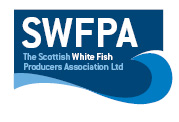 Additional Creel PositionsCreel Position InfoBOX 1NW 56 53 140			NW 56 55 620       02 02 390			       01 49 260NE 56 52 730			NE 56 55 695      01 59 850			       01 46 403SE 56 48 830			SE 56 52 139      02	00 430			      01 47 544	SW 56 49 380			SW 56 52 042       02 03 150			       01 50 036BOX 2NW  57 00 610        01 33 310NE   56 58 720        01 21 870SE   56 49 600        01 37 170SW  56 51 680        01 47 070If anyone would like to fish this area please get in contact with me and I will arrange to move my gearDate29 May 2023Vessel Name & Reg NoLily V WK46Skipper NameRichard MennieSkipper Email Addressmennie.richard@googlemail.comSkipper Mobile No07500448571